Zgierz dn. 08.09.2021 r.ZP.272.31.2021.MW/6INFORMACJA O PYTANIA I ODPOWIEDZI DO TREŚCI SWZ, ZMIANA OGŁOSZENIA O ZAMÓWIENIU 	Na podstawie art. 284 ust. 1  ustawy z dnia 11 września 2019 r.  Prawo zamówień publicznych (tj. Dz. U. z 2021 r. poz. 1129  – dalej zwanej Ustawą) Powiat Zgierski w imieniu, którego działa Zarząd Powiatu Zgierskiego (dalej zwany Zamawiającym) udziela wyjaśnień do treści  Specyfikacji Warunków Zamówienia (dalej zwanej SWZ), w postępowaniu pn.: Zadanie 1: Przebudowa drogi, wykonanie nakładki na drodze powiatowej Nr 5124 E w miejscowości Wola Zbrożkowa, gm. Głowno.Zadanie 2: Przebudowa drogi – wykonanie nakładki na drodze powiatowej Nr 5124 E – relacji Głowno – Wola Zbrożkowa – granica powiatu (Strzebieszew) – w miejscowości Wola Zbrożkowa na odcinku od posesji 44 do włączenia z drogą gruntową prowadzącą do m. Strzebieszew. ID501109PYTANIA WYKONAWCY:Dzień dobry,

przesyłam pytania do przetargu:
1. Dot. zadania1 . Zgodnie z opisem przedmiotu zamówienia, należy dokonać remontu przepustu drogowego. Niestety w dokumentacji udostępnionej przez Zamawiającego brak jest informacji jaki zakres prac podlega wycenie. Prosimy o szczegółowe określenie zakresu prac. Zgodnie z PZP, przedmiot zamówienia opisuje się w sposób jednoznaczny i wyczerpujący, za pomocą dostatecznie dokładnych i zrozumiałych określeń, uwzględniając wszystkie wymagania i okoliczności mogące mieć wpływ na sporządzenie oferty. Przedmiotu zamówienia nie można opisywać w sposób, który mógłby utrudniać uczciwą konkurencję.
2. Dot. zadania 1. Prosimy o poprawienie jednostki obmiarowej dla pozycji związanej z remontem przepustu drogowego. Jednostka obmiarowa "m2" zdaniem Wykonawcy, nie jest właściwą jednostką dla tego typu robót.
3. Dot. zadania 1. Zgodnie z opisem przedmiotu zamówienia, w zakresie prac podlegających wycenie jest wymiana oznakowania pionowego i poziomego. Prosimy o określenie zakresu prac, który należy wycenić.
4. Dot. zadania 1. Prosimy o udostępnienie specyfikacji technicznych dla prac związanych z wymianą oznakowania pionowego i poziomego.
5. Dot. zadania 2. Zgodnie z opisem przedmiotu zamówienia, w zakresie prac podlegających wycenie jest wymiana oznakowania pionowego i poziomego. Prosimy o określenie zakresu prac, który należy wycenić.
6. Dot. zadania 2. Prosimy o udostępnienie specyfikacji technicznych dla prac związanych z wymianą oznakowania pionowego i poziomego.ODPOWIEDZI ZAMAWIAJĄCEGO:Odp. na pyt.1 do zadania 1Przepust drogowy przewidziany w planie do przebudowy – remontu ma długość 7mb. Jest usytułowany prostopadle do osi drogi. W przedmiarze podano minimalna powierzchnie na której należy zdjąć nawierzchnie i podbudowę jezdni a po wymianie przepustu ją odtworzyć.Odp. na pyt. 2 do zadania 1Przepust drogowy ma długość 7 mb.Odp. na pyt. 3 do zadania 1Oznakowanie pionowe i poziome ma powstać w miejscu wyniesionego przejścia BRD dla pieszych i zostało przez zamawiającego dodane w kalkulacji kosztorysowej do zadania.Odp. na pyt. 4 do zad.1Stała organizacja ruchu zostaje wywieszona na stronie ogłoszonego przetargu dotyczącego remontu drogi 5124E.Odp. na pyt. 5 do zadania 2Zgodnie z obowiązującą organizacją ruchu należy w miejscach oznakowania pionowego i poziomego po wykonaniu remontu drogi odtworzyć oznaczenia.Odp. na pyt. 6 do zadania 2Analogicznie jak w odpowiedzi na pyt. 4 do zad.1.W załączeniu fragment drogi Nr 5124 z obowiązującymi znakami drogowymi.W związku z wprowadzonymi do treści SWZ zmianami Zamawiający przedłuża termin składania ofert o czas niezbędny na przygotowanie ofert. Zmianie ulegają pierwotne terminy. Po zmianie treść SWZ, otrzymuje następujące brzmienie:TERMIN ZWIĄZANIA OFERTĄTermin związania ofertą wynosi 30 dni. Pierwszym dniem terminu związania ofertą jest dzień, w którym upływa termin składania ofert, to oznacza, że termin związania ofertą upływa w dniu 13.10.2021 r.SPOSÓB ORAZ TERMIN SKŁADANIA OFERT „Ofertę należy złożyć za pośrednictwem platformazakupowa.pl pod adresem: https://platformazakupowa.pl/pn/powiat_zgierz, nie później niż do dnia 14.09.2021 r., do godziny 10:00 TERMIN OTWARCIA OFERT ORAZ CZYNNOŚCI ZWIĄZANE Z OTWARCIEM OFERT Otwarcie ofert nastąpi w dniu 14.09.2021 r., o godzinie 10:30 na komputerze Zamawiającego, po odszyfrowaniu i pobraniu za pośrednictwem platformazakupowa.pl, złożonych ofert. Zgodnie z art. 271 ust. 2 Ustawy udzielone odpowiedzi prowadzą do zmiany ogłoszenia o zamówieniu nr: 2021/BZP 00162774/01 z dnia 27.08.2021 r.  Ogłoszenie o zamianie ogłoszenia zostało wprowadzone w dniu  08.09.2021 r. pod nr 2021/BZP 00174419/01.PouczenieOd niezgodnej z przepisami Ustawy czynności Zamawiającego podjętej w postępowaniu 
o udzielenie zamówienia lub zaniechania czynności, do której Zamawiający jest zobowiązany na podstawie Ustawy Wykonawcy przysługują środki ochrony prawnej.	 	Zarząd Powiatu Zgierskiego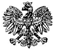 ZARZĄD  POWIATU  ZGIERSKIEGO95-100 Zgierz, ul. Sadowa 6atel. (42) 288 81 00,  fax (42) 719 08 16zarzad@powiat.zgierz.pl,    www.powiat.zgierz.pl